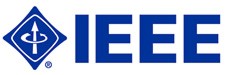 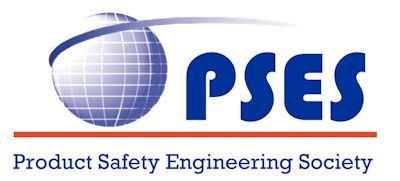 IEEE Product Safety Engineering SocietyBoard of Directors MeetingDate:   July 7, 2015   -  Board of Directors Meeting ReportCommittee Members: Kevin Ravo,  Elya Joffe, Mark Maynard, Dan Arnold, Daniece Carpenter, Mike Nicholls, Stefan Mozar, Luiz Araujo, Bill Bisenius, Richard Nute, Grant Schmidbauer, Silvia Diaz Monnier, Jack Burns, Steli Loznen,  Mariel Acosta Geraldino,  Thomas Lanzisero,  Bansi Patel,  Homi AhmadiParticipantsKevin Ravo,  Elya Joffe, Mark Maynard, Dan Arnold, Daniece Carpenter, Mike Nicholls, Stefan Mozar, Luiz Araujo, Grant Schmidbauer, Silvia Diaz Monnier, Mariel Acosta Geraldino,  Thomas Lanzisero,  Bansi Patel,  Homi AhmadiNext Meeting:   (Please refer to the Meeting Schedules page for a full list of scheduled meetings)Teleconference: 2015   2 PM Central USAugust – Summer BreakSeptember 1, 2015October 6, 2015Face to Face:  2015  October 24 / 25, 2015 – San Jose   (Siemic - USA  - Milpitas, CA)Meeting called to order at 2:04  PM CDSTMeeting adjourned at    3:44  PM CDSTMeeting ReportHousekeeping and Secretary’s ReportApproval of previous Meeting reportMeeting Report circulatedMotion to approve seconded and passedApproval of agendaMotion to approve seconded and passedPosition DescriptionsProgress report – Review is in progress.Past President’s ReportNominations CommitteeAll actions are on trackCandidates Have a full slate of 10 candidatesSlate of Candidates -     Motion to review and accept candidates; motion passedNext stepsElection Ballots will be sent by IEEE, election results by mid-OctoberMotion to waive the requirement for a candidate from Region 7 as there were no nominees.        Motion passedPast President Report -       President Elect’s ReportContinuing with the succession planningIdentifying candidates for next President ElectWorking on manual for President ElectSpecial committee on name change work is in progress. Consumer Electronics – joint committee – held at SiemicNext PSES Board meeting to be held at SiemicPresident-Elect Report -    President’s DiscussionReports from VPsThanks to all who circulated their reportsUpdates on DashboardBoard contact updatesAction items updateReview and comment or update as neededDashboard -   ______________Volunteer Positions open were discussedTAB updatesFinancial transparency – PSES finances are fairly straightforward, but some Societies with publications need some clarificationSome cost to each society to support IEEE staffProposal to change some constitution items has been withdrawnExpenses of TAB and overall IEEE reviewed for reduction and valueSocieties in Division 6 have been meeting as a part of TAB activities; some opportunities are being developedTreasurer’s ReportReport circulatedTreasurer will be contacting each VP for budget itemsTreasurer Report -     Vice President ReportsTechnical ActivitiesNew Technical Committees CoordinationTom Lanzisero has volunteeredExemplar GlobalProposed planHeld conference call with Exemplar GlobalBoard discussion on items indicated that a marketing plan from Exemplar global would be needed; noted that some regions, such as Japan, already has a demand for certificationReviewed some approaches that were discussed at the Board meetingExemplar Global mentioned that there is an immediate need to validate the current exam questionsComments from Exemplar Global -     Technical Committee Chair – Tom LansiseroTechnical Activities Report -       CommunicationsConferences CDs are available on the webNeed conference proceedings for 2015Volunteer positionsCan we post opportunities on the website?Distribution list for admin-psesTransfer of Publication responsibilitiesCommunications Report -     ConferencesISPCE 2016Reviewing budgetFuture rotating conferenceNeed to consider new namesTaiwanHeld meetings with a university professor to work with the Taiwan chapter to establish a workshopHope to build to 2 or 3 day conferenceCE conference will be co-located with the CES show; looking for possibility for safety trackBerlinHave 8 papers plus a tutorial for a safety trackPublicationCommittee to be kicked off – meeting once per monthWorking on handover of newsletterConferencesCommittee to be kicked offNew joint chapter in Sydney AustraliaConferences Report -    Member ServicesNew Chapter CoordinatorOne of chairs requested help in soliciting help in getting speakersVirtual ChapterWill draft an announcement to solicit membersStarting with a core teamMember Services Report -       Liaison ReportNo reportsOld BusinessNo old businessNew BusinessNo new businessMeeting Schedules2015 Face to Face meetings March 15, 2015 – Virtual May 16 / 17, 2015 – Chicago (with ISPCE) October 24 / 25, 2015 – San Jose   Monthly teleconference schedule  Teleconference meetings sent as outlook meeting notice and e-mailFirst Tuesday of the month (unless scheduled otherwise) 2015January 6, 2014February 3 March 3 – canceled April 7May 5  - canceledJune 2 - canceledJuly 7August – Summer Break   September 1   October 6 November 3December 1Please send a report of your activities and update to any action items for circulation before the meeting.Time : US Time:   3 PM ET      - 2 PM CT      - 1 PM MT      - 12 PM (noon) PT  - Tel Aviv, Israel - 10 PM                                 -  Buenos Aires – 5 PMSydney, Australia - - 7 AM ( Wednesday )    -  Beijing, China – 4 AM (Wednesday)
Please note that the times may vary depending on the local adoption of Daylight Savings Time.  ALWAYS check your local time.   Daylight Savings Time around the world - http://www.timeanddate.com/time/dst/2015.html 2015 Schedule for US Daylight SavingsBegins – March 8, 2015Ends – November 1, 2015 Time for the conference call is based on US Central time zone. (Austin, Texas)Convenient web based planner is at http://www.timeanddate.com/worldclock/meeting.html 